Рабочий лист 2Литературное чтение, 2 класс Тема: «Биография. Развитие читательской грамотности»Задание 1. Изучите информацию на стенде «Крылья» и составьте схему родословной Сергея Павловича Королёва.         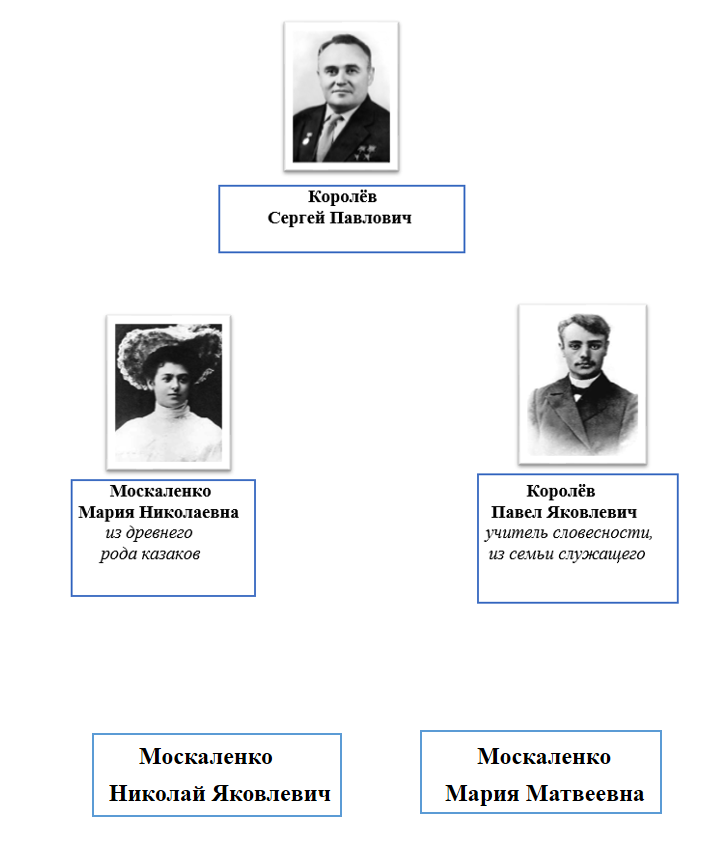 Задание 2.  Используя информацию стендов зала и витрин, дополните соответствующими данными биографические сведения о жизни Сергея Павловича Королёва. Задание 3. Отметьте галочкой (), какими медалями был награждён Сергей Павлович.   Биография – описание истории жизни и деятельности какого-нибудь лица.Задание 4. Изучите план дома. Определите, где находится библиотека. (2 этаж.)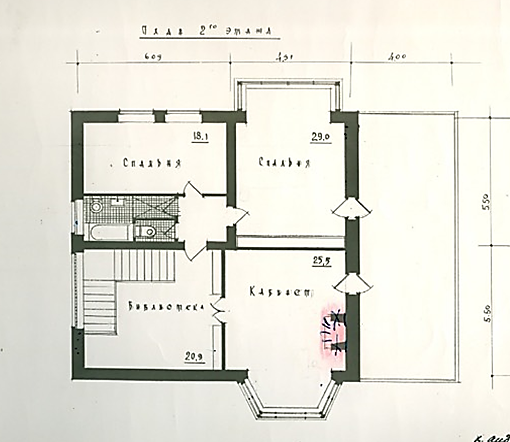    В библиотеке собрана художественная литература — около 2,5 тысяч книг.    Рассмотрите библиотеку. Обратите внимание: много книг в одинаковых переплётах. Это собрания сочинений. Собрание сочинений — вид издания, которое концентрирует в однотипно оформленных томах все или основные произведения одного автора в качестве его научного, литературно-художественного или публицистического наследия.Какие собрания сочинений вы видите?    Сергей Павлович особенно любил читать произведения писателей-фантастов — Александра Беляева, братьев Стругацких, Станислава Лема, Ивана Ефремова.    На одну из ступенек лестницы, ведущей в библиотеку, Королев любил присаживаться и задумчиво смотреть в окно, выходящее в сторону ВДНХ. Эту ступеньку он назвал раздумной. От какого слова образовано слово «раздумный»? ________________________________________________________   Из библиотеки можно попасть в рабочий кабинет Королева. В шкафах расположилась не менее богатая научно-техническая библиотека. Здесь около двух тысяч книг, брошюр, журналов — все стоит в том же порядке, что и при хозяине.      Как вы думаете, почему научно-техническая библиотека расположилась в кабинете Сергея Павловича? Задание 7. Ответьте на вопросы. В доме у Сергея Павловича было 2 библиотеки. Какие?Библиотека художественной литературыБиблиотека медицинской литературыБиблиотека экономической литературыНаучно-техническая библиотекаПриведите 2-3 примера собраний сочинений, которые есть в библиотеке. ________________________________________________________________________________________________________________________________________________Напишите фамилию писателя, статуэтка которого стоит за стеклом книжного шкафа. Назовите его имя и отчество._______________________________________________________Сделайте вывод об отношении Сергея Павловича Королёва к чтению. 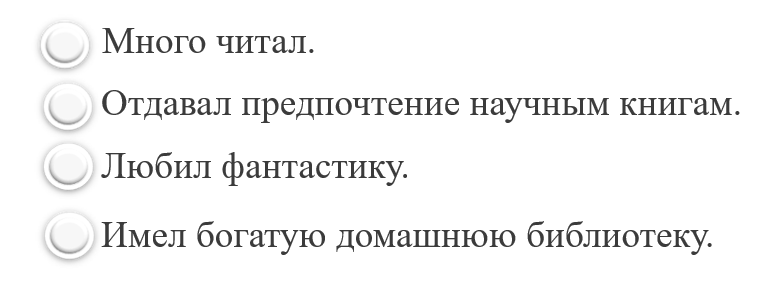 Вернитесь к таблице во втором задании. Сергей Павлович много читал. Каких высот он смог достичь, в том числе благодаря чтению книг? В каких строках таблицы можно найти информацию об этом? ФИО Королёв Сергей ПавловичДата рожденияМесто рождения                                        (Украина)Жил в городе Нежине (с двух лет)Переехал в ОдессуГод окончания Стройпрофшколы №1. Специальностькровельщик-черепичникНачал учиться в Киевском политехническом институтеГоды учёбы в Московском высшем техническом училище имени Н.Э. Баумана                – 1930 г. Награды и звания           – Герой Социалистического труда            – Лауреат Ленинской премии            – действительный член Академии наук СССР Присвоено учёное звание. Какое? кафедры летательных аппаратов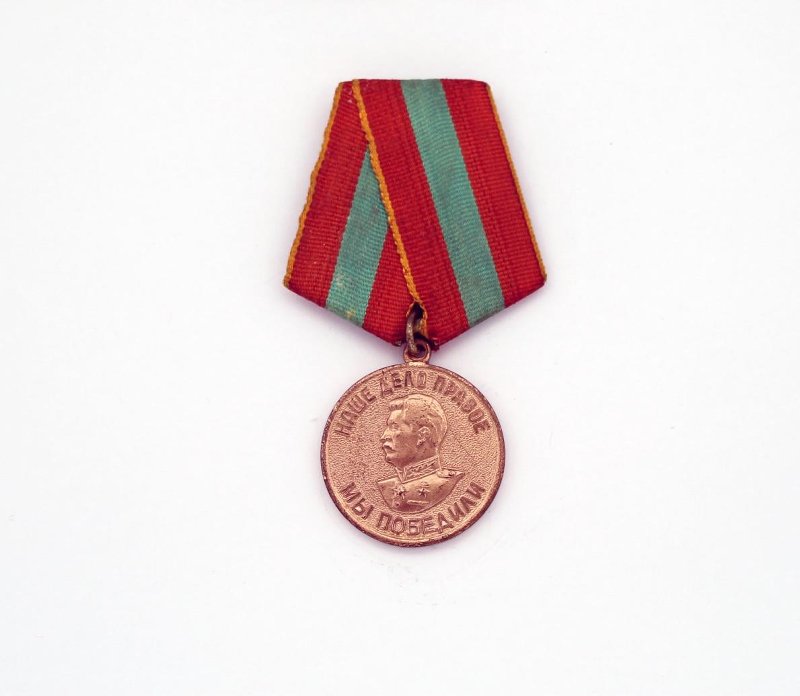 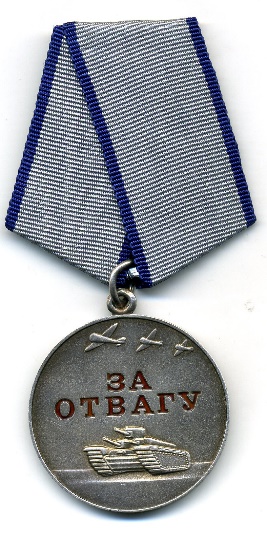 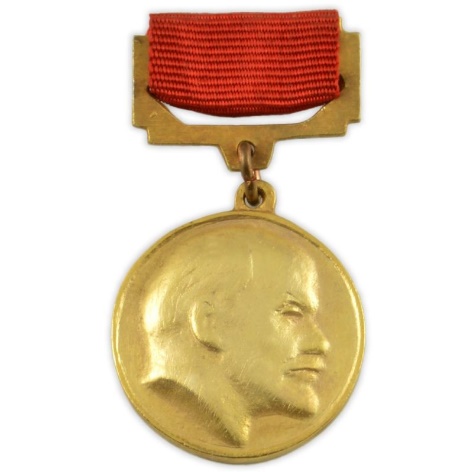 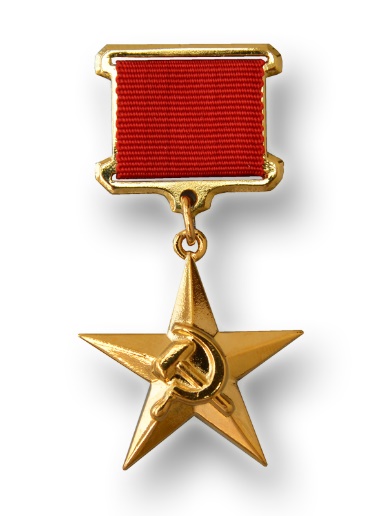 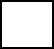 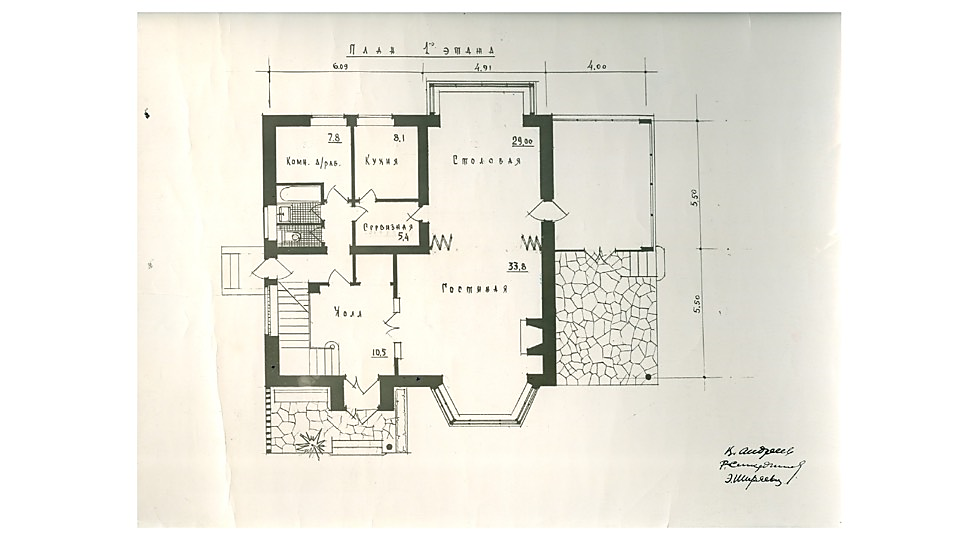 